Wie werde ich Fußball-Schiedsrichter und warum sollte ich dies werden?VoraussetzungenMindestalter 12 Jahre, zudem Mitglied in einem Verein, Interesse am Fußball, Einsatzbereitschaft für jährlich mindestens 12 Spielleitungen und Teilnahme an Schiedsrichter-LehrabendenTeilnahme an einem Schiedsrichter-Neulingslehrgang, der insgesamt 5 Lehrgangstage beinhaltetPrüfungSchriftliche (Beantwortung von Regelfragen) und auch körperliche Prüfung (20 Intervalle von Strafraum zu Strafraum mit langen Ruhepausen)EinsätzeNach Prüfung beginnend im Juniorenbereich. Hierbei erfolgt eine intensive  Betreuung durch erfahrene Kollegen („Paten“) und auch eines Tandem-SR. Je nach Interesse und Einsatzbereitschaft leitet ein Schiedsrichter zwischen 12 bis 60 Spielen in einer Saison.VergütungDie Schiedsrichter Erstausrüstung wird vom Verein gestellt. Die Fahrtkosten zu den Spielleitungen werden mit 0,30 €/km ersetzt, daneben gibt es abhängig von der Spielklasse Aufwandsentschädigungen zwischen 12 Euro (Jugendspiele), 22 Euro (Seniorenspiele), 200 Euro (Regionalliga) und knapp 4000 Euro (Bundesliga) pro Spiel.EntwicklungsmöglichkeitenBei Engagement, Spaß und entsprechender Eignung für dieses Hobby kann man neben den Jugendspielen auch als SR-Assistent in Gespannen mitwirken. Weiterhin können nach Aufstieg in den Seniorenbereich gegebenenfalls auf Kreis- und Regionsebene bis zu zwei Klassen in einem Jahr übersprungen werden. Ab der Verbandsliga benötigt jeder Kandidat pro Spielklasse grundsätzlich ein Jahr. Bis in die Bundesliga sollen mindestens acht bis zehnJahre veranschlagt werden. Die Eignung für die höhere Spielklasse wird durch Schiedsrichter-Beobachter festgestellt. Auch aus unserer Region haben es bereits einige Schiedsrichter in die Bundesligen geschafft.VorteileKostenlosen Eintritt zu allen Bundesliga-SpielenKleiner Nebenverdienst durch Spesen bei Ausübung eines HobbiesPersönlichkeitsentwicklung mit praktischem AnwendungsteilStarke Kameradschaft in einem 200-köpfigen TeamBei Interesse bitte kontaktieren: Patrick Haustein, hauk.p@gmx.de, 0163/2179517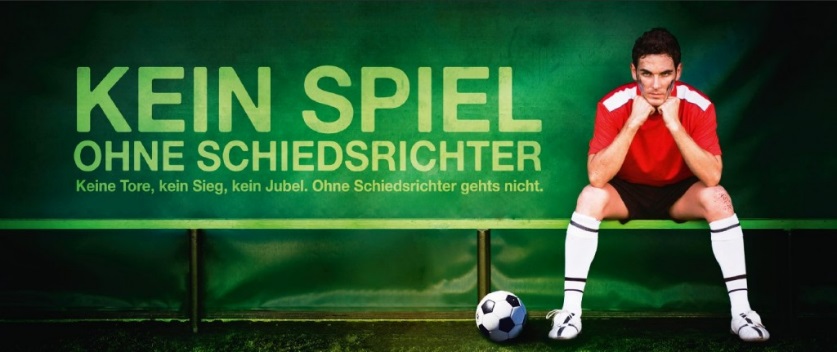 